ПРЕДЛОЖЕНИЯза анестезия на пациент, заподозрян или заразен с Coronavirus COVID-19Предложенията по-долу са направени въз основа на познанията до момента и обратната връзка. Поради развиващата се ситуация и подобрената информация, през следващите дни вероятно ще бъде публикувана ревизия на препоръките.ЗамърсяванеПовечето инфекции на COVID-19 не са сериозни. Хората, изложени на риск от усложнени форми, са възрастните хора и хората с определени хронични патологии (дихателна или сърдечна недостатъчност и др.). Съществуват обаче тежки форми, главно от дихателен дистрес или дори ARDS.Замърсяването се осъществява главно от въздуха (риск "капчици"). Рискът от предаване от човек на човек е голям. Тя преминава през:Проекция на големи капчици със замърсяване на лигавиците на лицето, директно или косвено от замърсени ръце.Замърсяване на конюнктивата.Въздушното предаване с малки капчици изглежда възможно по време на реанимационни маневри (интубация, NIV, аспирация на трахеята и др.). Ако съществува, вероятно е много случайно.Има клинични форми с начални стомашно-чревни нарушения. Вирусът присъства в диариални изпражнения. Тази необичайна ситуация изисква контактна защита, идентична на тази на пациенти с мултирезистентни ентеробактерии, в допълнение към дихателната защита, подробно описана по-долу.Предлаганите мерки са насочени към избягване на разпространението на инфекциозния причинител, замърсяването на персонала и други пациенти.ОпределенияОпределенията подлежат на промяна през следващите дни или седмици поради промени в знанията, наличните диагностични средства и правилата на COVID, установени от хигиенните екипи на институцията и специалистите по инфекциозни заболявания.Заразеният пациент се определя като субект с положителен назофарингеален образец чрез PCR.Заподозряният пациент се определя като субект с предполагаеми симптоми (настоящи дефиниции: температура ≥38 ° C или честота на дишане при кашлица или задух > 22 / мин.) и критерии за хоспитализация (хипоксемична пневмония или тежки съпътстващи заболявания). Целта на това много широко определение е да се гарантира, че няма недостиг на заразени пациенти и да се избегне разпространението на вируса сред населението и лицата, полагащи грижи.Организация на процедуратаПланът за действие на анестезиологичния екип трябва да бъде подготвен и вербализиран между професионалистите с ясно възлагане на съответните задачи.Екипът и апаратурата за анестезия трябва да бъдат подготвени предварително.Обучението на персонала преди появата на пациента е най-необходимо, за да се избегнат грешки.Изхвърлянето на замърсени отпадъци в края на процедурата следва правилата на COVID, установени от хигиенните екипи и инфекциолозите на заведението.Оборудване на медицинския персонал, посрещащ пациента в операционната залаЦелият персонал, участващ в лечението, трябва да носи лични предпазни средства (ЛПС) в съответствие с правилата COVID, установени от хигиенните екипи и инфекциолозите на заведението. Това оборудване е съставено от:Защитна маска (в идеалния случай от тип FFP2, ако не поне от хирургически тип, правилно приспособена към лицето)Защитни очилаХирургическа манта с водоустойчиви маншети и ръкави.Нестерилни ръкавициОбучението на персонала за процедури по обличане и събличане е необходимо, за да се избегнат грешки и замърсяване.Стриктното спазване на този протокол и постоянната бдителност са най-добрите елементи за ограничаване на предаванията и контактите.Особено внимание трябва да се обърне на хигиената на ръцете преди поставянето и премахването на ЛПС.Максималният риск от заразяване на персонала възниква по време на събличане в края на процедурата, което трябва да се извърши под наблюдението на колега.Подготовка на пациента и процедура за отваряне на стаятаПрехвърлянето на възможен или заразен пациент с COVID-19 в операционната стая и връщането му в стаята след интервенцията трябва да се планира поради риска от аерозол, генериран от медицински процедури.Коридорите и асансьорите трябва да са чисти от всички лица по време на трансфера.Пациентът трябва да носи хирургическа маска по време на трансфер в операционната.Персоналът, отговорен за прехвърлянето и приемането в операционната, трябва да бъде снабден с ЛПС, включваща хирургическа маска.Трябва да се обърне внимание на вентилацията на помещението, което в идеалния случай ще бъде в отрицателно или прекъснато налягане. В противен случай интервенцията не трябва да бъде отменена.Същото важи и за процедурите, извършвани извън операционната (работна зала, помещения за ендоскопия).Операционният персонал в операционната зала носи ЛПС, включително хирургическа маска.Дезинфекцията на ръцете чрез хидроалкохолно триене е от основно значение преди и след контакт с пациента.Броят на хората, които участват в грижите, трябва да бъде ограничен до минимум, в идеалния случай без да излиза от стаята или да обменя персонал по време на цялата процедура.В края на процедурата ръкавиците се отстраняват незабавно и преди събличане се извършва дезинфекция на ръцете чрез хидроалкохолно триене.След като се съблече, персоналът трябва да избягва всякакъв контакт на ръцете с косата и лицето преди второ хидроалкохолно триене на ръцете.Отстраняването на ЛПС в края на процедурата трябва да се извършва, като се избягва докосване на замърсените зони.Анестезиологияното оборудване се почиства с обичайните препарати за обеззаразяване.Материали, необходими за вентилация и аспирацияОвлажняващият филтър с голям филтрационен капацитет трябва да бъде поставен между вентилационната верига и лицевата маска от страна на пациента и/или между тръбата на трахеята и частта на дихателната верига (тръби).Линията за вземане на проби за газ на машината за анестезия трябва да бъде свързана пред филтъра отстрани на машината, за да се избегне замърсяване на измервателния уред за газ и следователно на целия машина за анестезия. Допълнителен филтър (в жълто на фигурата) на издишващия клапан (който трябва да се постави между пациентската верига и експираторния клапан) е силно препоръчителен поради риск от замърсяване на пациентската единица по време на ежедневното изключване и подмяна на филтъра.Всички използвани филтри трябва да бъдат механични HEPA филтри за качество и трябва да се сменят ежедневно и след всеки пациент. Вторият филтър в експираторната верига трябва да бъде сменен, преди да смените филтъра на Y-парчето.Трябва да се използва затворена ендотрахеална смукателна система, оборудвана с филтрираща система за еднократна употреба за надеждна защита на смукателното устройство и околната среда на пациента от замърсяване.Анестезиологични процедури по дихателните пътищаОсобено внимание трябва да се обърне на риска, свързан с аерозолите и капчиците.Осигуряването на дихателните пътища трябва да се извършва от най-опитния анестезиолог.Маневрите по дихателните пътища трябва винаги да се извършват от екипа със защитна маска тип FFP2, защитни очила и ръкавици. Персоналът носи хирургическа маска.Може да се предложи предварително оксигенация с чист кислород и бърза индукционна последователност, за да се избегне ръчната вентилация на пациента, което може да благоприятства замърсени аерозоли в дихателните пътища на пациента.В случай на ръчна вентилация, анестезионната маска трябва да се регулира с две ръце, за да се сведе до минимум изтичането.В случай на хипоксемия, висок алвеоло-артериален градиент, невъзможност за задържане на апнея за 30 секунди или противопоказание за сукцинилхолин, може да се използва малки дихателни обеми.Във всички горепосочени случаи трябва да се избере най-ниската възможна скорост на потока на газ, за ​​да се поддържа оксигенацията.Енергичната интубация при фиброскопия трябва да се избягва, освен ако не е изрично указано поради риск от кашлица и аерозол при пръскане на локалния анестетик, който насърчава дисперсията на вируса в аерозолите.Използването на видео-ларингоскопия, която отдалечава оператора от пациента, може да се предложи като първо намерение.Използването на трахеална интубация е за предпочитане пред ларингеалната маска.Механичната вентилация с положително налягане трябва да се стартира само след надуване на балона с катетър на дихателните пътища.Кураризацията трябва да се предпочита, за да се избегне кашлица и разпространение на замърсен аерозол.При лечението на остра дихателна недостатъчност, свързана с респираторна коронавирусна инфекция извън операционната зала, трябва да се избягва използването на неинвазивна вентилация или оксигенация с голям поток, за да се избегне създаването на аерозол на вирус в стаята. Трябва да се има предвид ранната интубация при пациент с бързо влошаване.Ако прехвърлен пациент от интензивното отделение вече е интубиран и вентилиран, транспортната вентилационна верига не трябва да се изключва, за да се избегне замърсяване. Ако е необходимо прекъсване, филтърът за пациента се оставя на сондата. Препоръчва се експираторно прекъсване на вентилацията, свързано със затягане на тръбата за интубация.След процедурата целият материал, който не е защитен от филтъра, използван за вентилация, и материалът за интубация се изхвърля или дезинфекцира със стандартен дезинфектант.Предпазни мерки за локо-регионална анестезия и спинална анестезияНасоките за инфекция с коронавирус са напълно приложими.Пациентът трябва да носи хирургическа маска и здравният екип носи пълна ЛПС.Локо-регионалната или спинална анестезия трябва да се извършва от най-опитния анестезиолог.В случай на признаци на клинична тежест (хипоксемия, нарушение на съзнанието, възбуда, органна недостатъчност и др.) не се препоръчва локо-регионална или спинална анестезия.Следоперативно проследяванеКомпонентите на ЛПС (маска, ръкавици, очила, престилка) за персонала, отговарящ за следоперативното наблюдение, са идентични на тези, поставени в операционната зала.В случай на престой в помещението за слединтервенционно наблюдение, планирано по-малко от 60 минути и/или в случай на локо-регионална или спинална анестезия, събуждането се извършва в операционната зала, след което пациента се прехвърля директно в стаята си в края на мониторинга съгласно правилата, определени за преместването му в операционната.В случай на планиран престой за повече от 60 минути, пациентът се прехвърля с хирургическа маска, в идеалния случай в отделна стая или поне изолирани от екрани. Пациентът се прехвърля в стаята си възможно най-скоро след наблюдение.В случай на реанимационен пациент (или отделение за продължаваща грижа), заподозрян или заразен с коронавирус, лекуван в операционната зала, пациентът се прехвърля директно в своята стая за реанимация в края на интервенцията.Схема на анестезиологичната система с два филтъра.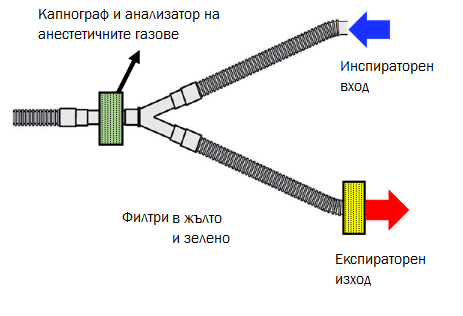 